aLIGO ISC 9 and 45 MHz LSC Diode Design CheckLIGO-T1000694-v1R. Abbott19 November, 2010Overview – The critical measured parameters associated with the baseline 9 and 45 MHz LSC photodetector assemblySpecs for Photodetector Assembly – 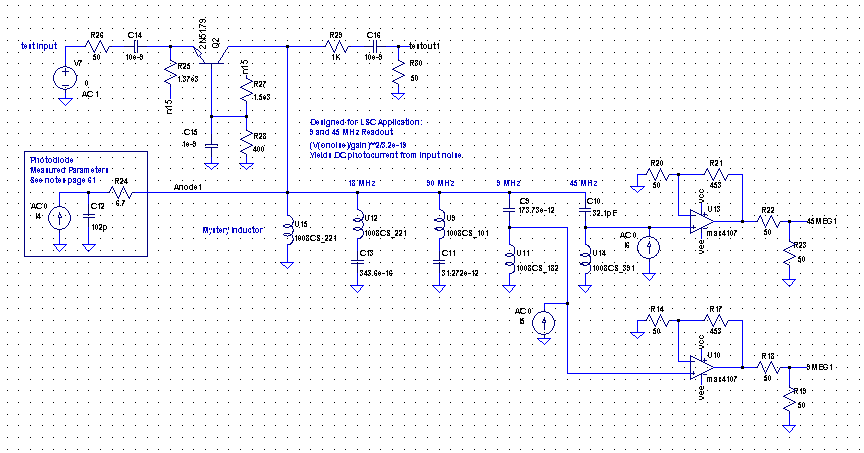 Measured ParameterValue9 MHz Shot Noise Limited Sensitivity2.2mA Photocurrent45 MHz Shot Noise Limited Sensitivity2.2mA Photocurrent9 MHz Output Referred Dark Noise-145.7dBm/Hz or 11.6nV/√Hz9MHz Opamp Input Referred Noise (calculated by gain of 5)2.3 nV/√Hz45 MHz Output Referred Dark Noise-145.5dBm/Hz or 11.9nV/√Hz45MHz Opamp Input Referred Noise (calculated by gain of 5)2.4 nV/√Hz9MHz Nominal Transimpedance at Opamp Input104 ΩMeasured 18 MHz Rejection Relative to 9 MHz-19.3dB45 MHz Nominal Transimpedance at Opamp Input108 ΩMeasured 90 MHz Rejection Relative to 45 MHz-37.5dB